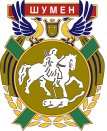 ОБЩИНА ШУМЕН  ЦЕНТЪР ЗА ИНФОРМАЦИЯ И УСЛУГИ                          ДО                                  КМЕТА НА                                           ОБЩИНА ШУМЕНЗАЯВЛЕНИЕ ЗА АДМИНИСТРАТИВНА УСЛУГА От: ................................................................................................................................................................ ЕГН / ЛНЧ ..................................... ; Адрес : .............................................................................................. Телефон : ............................................................ E-mail : ..……….........................……........................... Уважаеми господин Кмете, Моля да ми бъде извършена следната услуга : издаване на удостоверение за реституционни претенции;издаване на удостоверение за общински произход на недвижим имот;издаване на удостоверение с информация от регистрите за общинска собственост,относно недвижим имот;отписване от актовите книги за общинска собственост на недвижим имот;заверено копие от документ.Прилагам следните документи: Документ за платена такса за услугата. Документ за собственост – нотариален акт или други документи доказващи собствеността. Копие на скица от Службата по кадастъра – гр.Шумен. Документ доказващ правния интерес на заявителят (съдебно удостоверение, документ за самоличност, удостоверение за наследници и др.). ....................................................................................................................................................................................................................................................................................................................................................................................................................................................................................................................................................................................................................................................................................................................................................................................................................................................... гр. Шумен,дата .....................                                                 Подпис: ............................* Данните, които ни предоставяте и представляват лични данни по ЗЗЛД подлежат на специална защита и ние поемаме ангажимент да ги опазваме, съхраняваме и използваме само за наша информация и да не ги представяме на трети лица! 